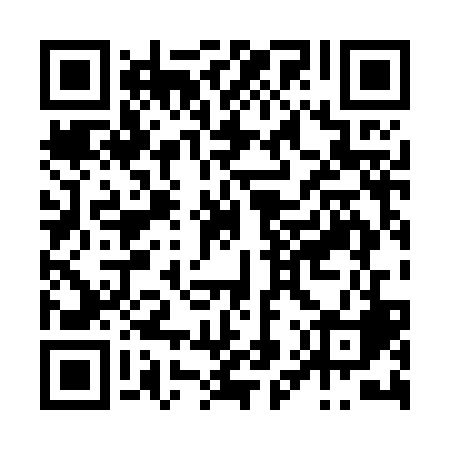 Ramadan times for Alicante, Alicante, SpainMon 11 Mar 2024 - Wed 10 Apr 2024High Latitude Method: Angle Based RulePrayer Calculation Method: Muslim World LeagueAsar Calculation Method: HanafiPrayer times provided by https://www.salahtimes.comDateDayFajrSuhurSunriseDhuhrAsrIftarMaghribIsha11Mon5:515:517:191:125:217:067:068:2812Tue5:495:497:171:125:227:067:068:2913Wed5:485:487:161:115:237:077:078:3014Thu5:465:467:141:115:237:087:088:3115Fri5:455:457:131:115:247:097:098:3216Sat5:435:437:111:105:257:107:108:3317Sun5:415:417:101:105:267:117:118:3418Mon5:405:407:081:105:267:127:128:3519Tue5:385:387:061:105:277:137:138:3720Wed5:365:367:051:095:287:147:148:3821Thu5:355:357:031:095:287:157:158:3922Fri5:335:337:021:095:297:167:168:4023Sat5:315:317:001:085:307:177:178:4124Sun5:305:306:591:085:307:187:188:4225Mon5:285:286:571:085:317:197:198:4326Tue5:265:266:561:075:327:207:208:4427Wed5:255:256:541:075:327:217:218:4528Thu5:235:236:531:075:337:227:228:4629Fri5:215:216:511:075:347:237:238:4730Sat5:195:196:491:065:347:247:248:4831Sun6:186:187:482:066:358:258:259:501Mon6:166:167:462:066:368:268:269:512Tue6:146:147:452:056:368:268:269:523Wed6:136:137:432:056:378:278:279:534Thu6:116:117:422:056:378:288:289:545Fri6:096:097:402:046:388:298:299:556Sat6:076:077:392:046:398:308:309:567Sun6:066:067:372:046:398:318:319:588Mon6:046:047:362:046:408:328:329:599Tue6:026:027:342:036:408:338:3310:0010Wed6:006:007:332:036:418:348:3410:01